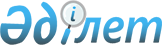 Қызылқоға аудандық мәслихаттың ХХІV сессиясының 2010 жылғы 14 желтоқсандағы № ХХІV-4 "2011-2013 жылдарға арналған аудандық бюджет туралы" шешіміне өзгерістер мен толықтыру енгізу туралы
					
			Күшін жойған
			
			
		
					Атырау облысы Қызылқоға аудандық мәслихатының 2011 жылғы 10 қарашадағы № XXXIIІ-1 шешімі. Атырау облысының Әділет департаментінде 2011 жылғы 28 қарашада № 4-5-153 тіркелді. Күші жойылды - Атырау облысы Қызылқоға аудандық мәслихатының 2013 жылғы 19 сәуірдегі № ХІІІ-4 шешімімен      Ескерту. Күші жойылды - Атырау облысы Қызылқоға аудандық мәслихатының 2013.04.19 № ХІІІ-4 шешімімен.



      Қазақстан Республикасының 2008 жылғы 4 желтоқсандағы Бюджет Кодексіне, Қазақстан Республикасының 2001 жылғы 23 қаңтардағы "Қазақстан Республикасындағы жергілікті мемлекеттік және өзін-өзі басқару туралы" Заңының 6 бабына сәйкес және аудан әкімдігі ұсынған 2011 - 2013 жылдарға арналған аудан бюджетін нақтылау туралы ұсынысын қарап, аудандық мәслихат кезекті ХХХІІІ сессиясында ШЕШТІ:



      1. 2010 жылғы 14 желтоқсандағы № ХХIV-сессиясының "2011-2013 жылдарға арналған аудандық бюджет туралы" (нормативтік құқықтық актілердің мемлекеттік тіркеу тізімінде № 4-5-140 тіркелген, 2011 жылы 3 ақпанда аудандық "Қызылқоға" газетінің № 6 (511) жарияланған) шешіміне төмендегідей өзгерістер мен толықтыру енгізілсін:



      1) 1-тармақта:

      "2 987 187" деген сандар "2 957 842" деген сандармен ауыстырылсын;

      "2 338 480" деген сандар "2 309 135" деген сандармен ауыстырылсын.



      2) 5-тармақта:

      "11 536" деген сандар "33 364" деген сандармен ауыстырылсын;

      "4 243" деген сандар "7 199" деген сандармен ауыстырылсын;

      "32 545" деген сандар "32 536" деген сандармен ауыстырылсын. 



      3) 6-тармақта: 

      "226 705" деген сандар "217 645" деген сандармен ауыстырылсын; "32 388" деген сандар "19 788" деген сандармен ауыстырылсын.



      4) 7-тармақта: 

      "16 388" деген сандар "16 384" деген сандармен ауыстырылсын.



      5) 8-тармақта: 

      "224 000" деген сандар "172 544" деген сандармен ауыстырылсын;

      келесі мазмұндағы жолмен толықтырылсын:

      "9) қысқы мерзімге дайындыққа – 19 000 мың теңге;"



      6) 9-тармақта:

      "11 340" деген сандар "18 144" деген сандармен ауыстырылсын.



      2. 1-қосымша осы шешімнің 1-қосымшасына сәйкес жаңа редакцияда мазмұндалсын.



      3. Осы шешім 2011 жылдың 1 қаңтарынан бастап қолданысқа енгiзiледi.      Аудандық мәслихаттың

      ХХХІІІ сессиясының төрағасы                М. Сүлейменов      Аудандық мәслихат хатшысы:                 Т. Бейсқали

Аудандық мәслихаттың   

2011 жылғы 10 қарашадағы  

ХХХІІІ-сессиясының № ХХХІІІ-1

шешіміне 1 қосымша    Аудандық мәслихаттың   

2010 жылғы 14 желтоқсандағы

ХХІV-сессиясының № ХХІV-4

шешіміне 1-қосымша    2011 жылға арналған аудандық бюджет

Аудандық мәслихаттың  

2011 жылғы 10 қарашадағы 

ХХХІІІ-сессиясының № ХХХІІІ-1

шешіміне 2 қосымша     Аудандық мәслихаттың  

2010 жылғы 14 желтоқсандағы

ХХІV-сессиясының № ХХІV-4

шешіміне 5-қосымша      Ауылдық (селолық) округтер әкімі аппараттары арқылы қаржыландырылатын бюджеттік бағдарламаларды қаржыландыру мөлшері

(мың теңге)кестенің жалғасы
					© 2012. Қазақстан Республикасы Әділет министрлігінің «Қазақстан Республикасының Заңнама және құқықтық ақпарат институты» ШЖҚ РМК
				СанатСанатСанатСанатСомасы,

мың теңгеСыныпСыныпСыныпСомасы,

мың теңгеСыныпшаСыныпшаСомасы,

мың теңгеАТАУЫСомасы,

мың теңге12345І. КІРІСТЕР29578421Салықтық түсімдер57685601Табыс салығы1007682Жеке табыс салығы10076803Әлеуметтiк салық487391Әлеуметтік салық4873904Меншiкке салынатын салықтар4126481Мүлiкке салынатын салықтар3943713Жер салығы24084Көлiк құралдарына салынатын салық155595Бірыңғай жер салығы31005Тауарларға, жұмыстарға және қызметтерге салынатын iшкi салықтар130342Акциздер9643Табиғи және басқа да ресурстарды пайдаланғаны үшiн түсетiн түсiмдер71184Кәсiпкерлiк және кәсiби қызметтi жүргiзгенi үшiн алынатын алымдар495208Заңдық мәнді іс-әрекеттерді жасағаны және (немесе) оған уәкілеттігі бар мемлекеттік органдар немесе лауазымды адамдар құжаттар бергені үшін алынатын міндетті төлемдер16671Мемлекеттік баж16672Салықтық емес түсiмдер2719801Мемлекеттік меншіктен түсетін кірістер53965Мемлекет меншігіндегі мүлікті жалға беруден түсетін кірістер38289Мемлекеттік меншіктен түсетін басқа да кірістер156804Мемлекеттік бюджеттен қаржыландырылатын, сондай-ақ Қазақстан Республикасы Ұлттық Банкінің бюджетінен (шығыстар сметасынан) ұсталатын және қаржыландырылатын мемлекеттік мекемелер салатын айыппұлдар, өсімпұлдар, санкциялар, өндіріп алулар3291Мұнай секторы ұйымдарынан түсетін түсімдерді қоспағанда, мемлекеттік бюджеттен қаржыландырылатын, сондай-ақ Қазақстан Республикасы Ұлттық Банкінің бюджетінен (шығыстар сметасынан) ұсталатын және қаржыландырылатын мемлекеттік мекемелер салатын айыппұлдар, өсімпұлдар, санкциялар, өндіріп алулар32906Басқа да салықтық емес түсiмдер214731Басқа да салықтық емес түсiмдер214733Негізгі капиталды сатудан түсетін түсімдер3305403Жердi және материалдық емес активтердi сату330541Жерді сату33054Кірістер жиыны6371084Трансферттердің түсімдері230913502Мемлекеттiк басқарудың жоғары тұрған органдарынан түсетiн трансферттер23091352Облыстық бюджеттен түсетiн трансферттер23091358Бюджет қаражаты қалдықтарының қозғалысы1159901Бюджет қаражаты қалдықтары115991Бюджет қаражатының бос қалдықтары11599Функционалдық топФункционалдық топФункционалдық топФункционалдық топСомасы,

мың теңгеБюджеттік бағдарламалар әкімшісіБюджеттік бағдарламалар әкімшісіБюджеттік бағдарламалар әкімшісіСомасы,

мың теңгеБағдарламаБағдарламаСомасы,

мың теңгеАТАУЫСомасы,

мың теңгеІІ. ШЫҒЫНДАР295784201Жалпы сипаттағы мемлекеттiк қызметтер246678112Аудан мәслихатының аппараты17562001Аудан мәслихатының қызметін қамтамасыз ету жөніндегі қызметтер14567003Мемлекеттік органдардың күрделі шығыстары2995122Аудан әкімінің аппараты64712001Аудан әкімінің қызметін қамтамасыз ету жөніндегі қызметтер50452003Мемлекеттік органдардың күрделі шығыстары14260123Қаладағы аудан, аудандық маңызы бар қала, кент, ауыл (село), ауылдық (селолық) округ әкімінің аппараты142961001Қаладағы аудан, аудандық маңызы бар қаланың, кент, ауыл (село), ауылдық (селолық) округ әкімінің қызметін қамтамасыз ету жөніндегі қызметтер125721022Мемлекеттік органдардың күрделі шығыстары17240452Ауданның қаржы бөлімі11060001Аудандық бюджетті орындау және коммуналдық меншікті саласындағы мемлекеттік саясатты іске асыру жөніндегі қызметтер10317003Салық салу мақсатында мүлікті бағалауды жүргізу223010Коммуналдық меншікті жекешелендіруді ұйымдастыру300018Мемлекеттік органдардың күрделі шығыстары220453Ауданның экономика және бюджеттік жоспарлау бөлімі10383001Экономикалық саясатты, мемлекеттік жоспарлау жүйесін қалыптастыру және дамыту және ауданды басқару саласындағы мемлекеттік саясатты іске асыру жөніндегі қызметтер10223004Мемлекеттік органдардың күрделі шығыстары16002Қорғаныс2236122Аудан әкімінің аппараты2236005Жалпыға бірдей әскери міндетті атқару шеңберіндегі іс-шаралар223604Бiлiм беру1785773123Қаладағы аудан, аудандық маңызы бар қала, кент, ауыл (село), ауылдық (селолық) округ әкімінің аппараты212288004Мектепке дейінгі тәрбие ұйымдарын қолдау211243025Мектеп мұғалімдеріне және мектепке дейінгі ұйымдардың тәрбиешілеріне біліктілік санаты үшін қосымша ақының көлемін ұлғайту1045464Ауданның (облыстық маңызы бар қаланың) білім бөлімі12701021Мектеп мұғалімдеріне және мектепке дейінгі ұйымдардың тәрбиешілеріне біліктілік санаты үшін қосымша ақы көлемін ұлғайту12701123Қаладағы аудан, аудандық маңызы бар қала, кент, ауыл (село), ауылдық (селолық) округ әкімінің аппараты1157005Ауылдық (селолық) жерлерде балаларды мектепке дейін тегін алып баруды және кері алып келуді ұйымдастыру1157464Ауданның білім бөлімі1492171003Жалпы білім беру1438727006Балалар мен жеткіншектерге қосымша білім беру53444464Ауданның білім беру бөлімі46039001Жергілікті деңгейде білім беру саласындағы мемлекеттік саясатты іске асыру жөніндегі қызметтер19023005Ауданның мемлекеттік білім беру мекемелер үшін оқулықтар мен оқу-әдiстемелiк кешендерді сатып алу және жеткізу16994007Аудандық ауқымдағы мектеп олимпиадаларын және мектептен тыс іс-шараларды өткiзу1469015Жетім баланы (жетім балаларды) және ата-аналарының қамқорынсыз қалған баланы (балаларды) күтіп-ұстауға асыраушыларына ай сайынғы ақшалай қаражат төлемдері4087020Үйде оқытылатын мүгедек балаларды жабдықпен, бағдарламалық қамтыммен қамтамасыз ету4466467Ауданның құрылыс бөлімі21417037Білім беру объектілерін салу және реконструкциялау2141706Әлеуметтiк көмек және әлеуметтiк қамсыздандыру176653123Қаладағы аудан, аудандық маңызы бар қала, кент, ауыл (село), ауылдық (селолық) округ әкімінің аппараты5225003Мұқтаж азаматтарға үйінде әлеуметтік көмек көрсету5225451Ауданның жұмыспен қамту және әлеуметтік бағдарламалар бөлімі153801002Еңбекпен қамту бағдарламасы76935004Ауылдық жерлерде тұратын денсаулық сақтау, білім беру, әлеуметтік қамтамасыз ету, мәдениет және спорт мамандарына отын сатып алуға Қазақстан Республикасының заңнамасына сәйкес әлеуметтік көмек көрсету6090005Мемлекеттік атаулы әлеуметтік көмек7270006Тұрғын үй көмегі0007Жергілікті өкілетті органдардың шешімі бойынша мұқтаж азаматтардың жекелеген топтарына әлеуметтік көмек8768010Үйден тәрбиеленіп оқытылатын мүгедек балаларды материалдық қамтамасыз ету127801618 жасқа дейінгі балаларға мемлекеттік жәрдемақылар41700017Мүгедектерді оңалту жеке бағдарламасына сәйкес, мұқтаж мүгедектерді міндетті гигиеналық құралдармен қамтамасыз етуге, және ымдау тілі мамандарының, жеке көмекшілердің қызмет көрсету4514023Жұмыспен қамту орталықтарының қызметін қамтамасыз ету7246451Ауданның жұмыспен қамту және әлеуметтік бағдарламалар бөлімі17627001Жергілікті деңгейде облыстың жұмыспен қамтуды қамтамасыз ету және үшін әлеуметтік бағдарламаларды іске асыру саласындағы мемлекеттік саясатты іске асыру жөніндегі қызметтер15654011Жәрдемақыларды және басқа да әлеуметтік төлемдерді есептеу, төлеу мен жеткізу бойынша қызметтерге ақы төлеу1908021Мемлекеттік органдардың күрделі шығыстары6507Тұрғын үй-коммуналдық шаруашылық517390458Ауданның тұрғын үй-коммуналдық шаруашылық, жолаушылар көлігі және автомобиль жолдары бөлімі12695004Азаматтардың жекелеген санаттарын тұрғын үймен қамтамасыз ету12695458Ауданның тұрғын үй-коммуналдық шаруашылығы, жолаушылар көлігі және автомобиль жолдары бөлімі172544012Сумен жабдықтау және су бөлу жүйесінің қызмет етуі172544467Ауданның құрылыс бөлімі261637005Коммуналдық меншік объектілерін дамыту21292006Сумен жабдықтау жүйесін дамыту240345123Қаладағы аудан, аудандық маңызы бар қала, кент, ауыл (село), ауылдық (селолық) округ әкімінің аппараты67915008Елді мекендерде көшелерді жарықтандыру54812009Елді мекендердің санитариясын қамтамасыз ету5315011Елді мекендерді абаттандыру мен көгалдандыру7788467Ауданның құрылыс бөлімі2599007Қаланы және елді мекендерді көркейтуді дамыту259908Мәдениет, спорт, туризм және ақпараттық кеңістiк135110123Қаладағы аудан, аудандық маңызы бар қала, кент, ауыл (село), ауылдық (селолық) округ әкімінің аппараты77469006Жергілікті деңгейде мәдени-демалыс жұмыстарын қолдау77469465Ауданның дене шынықтыру және спорт бөлімі2135006Аудандық деңгейде спорттық жарыстар өткiзу935007Әртүрлi спорт түрлерi бойынша аудан құрама командаларының мүшелерiн дайындау және олардың облыстық спорт жарыстарына қатысуы1200455Ауданның мәдениет және тілдерді дамыту бөлімі31922006Аудандық кiтапханалардың жұмыс iстеуi31922456Ауданның ішкі саясат бөлімі2000005Телерадиохабарлары арқылы мемлекеттік ақпараттық саясат жүргізу2000455Ауданның мәдениет және тілдерді дамыту бөлімі8723001Жергілікті деңгейде тілдерді және мәдениетті дамыту саласындағы мемлекеттік саясатты іске асыру жөніндегі қызметтер8723456Ауданның ішкі саясат бөлімі6345001Жергілікті деңгейде аппарат, мемлекеттілікті нығайту және азаматтардың әлеуметтік сенімділігін қалыптастыруда мемлекеттік саясатты іске асыру жөніндегі қызметтер6345465Ауданның дене шынықтыру және спорт бөлімі6516001Жергілікті деңгейде мәдениет және тілдерді дамыту саласындағы мемлекеттік саясатты іске асыру жөніндегі қызметтер651610Ауыл, су, орман, балық шаруашылығы, ерекше қорғалатын табиғи аумақтар, қоршаған ортаны және жануарлар дүниесін қорғау, жер қатынастары61694453Ауданның экономика және бюджеттік жоспарлау бөлімі7199099Республикалық бюджеттен берілетін нысаналы трансферттер есебінен ауылдық елді мекендер саласының мамандарын әлеуметтік қолдау шараларын іске асыру7199462Ауданның ауыл шаруашылығы бөлімі9141001Жергілікті деңгейде ауыл шаруашылығы саласындағы мемлекеттік саясатты іске асыру жөніндегі қызметтер9141473Ауданның ветеринария бөлімі5609001Жергілікті деңгейде ветеринария саласындағы мемлекеттік саясатты іске асыру жөніндегі қызметтер5609463Ауданның жер қатынастары бөлімі7209001Аудан аумағында жер қатынастарын реттеу саласындағы мемлекеттік саясатты іске асыру жөніндегі қызметтер7209473Ауданның ветеринария бөлімі32536011Эпизоотияға қарсы іс-шаралар жүргізу3253611Өнеркәсіп, сәулет, қала құрылысы және құрылыс қызметі15176467Ауданның құрылыс бөлімі8861001Құрылыс, сәулет және қала құрылысы бөлімінің қызметін қамтамасыз ету жөніндегі қызметтер8861468Ауданның сәулет және қала құрылысы бөлімі6315001Жергілікті деңгейде сәулет және қала құрылысы саласындағы мемлекеттік саясатты іске асыру жөніндегі қызметтер631513Басқалар16862451Ауданның жұмыспен қамту және әлеуметтік бағдарламалар бөлімі3120022"Бизнестің жол картасы - 2020" бағдарламасы шеңберінде жеке кәсіпкерлікті қолдау3120452Ауданның қаржы бөлімі2728012Ауданның жергілікті атқарушы органының резерві2728458Ауданның тұрғын үй-коммуналдық шаруашылық, жолаушылар көлігі және автомобиль жолдары бөлімі11014001Жергілікті деңгейде тұрғын үй-коммуналдық шаруашылығы, жолаушылар көлігі және автомобиль жолдары саласындағы мемлекеттік саясатты іске асыру жөніндегі қызметтер1101415Трансферттер248452Ауданның қаржы бөлімі248006Нысаналы пайдаланылмаған (толық пайдаланылмаған) трансферттерді қайтару24816Қарыздарды өтеу22452Ауданның қаржы бөлімі22021Жергілікті атқарушы органның борышын өтеу2210Ауыл, су, орман, балық шаруашылығы, ерекше қорғалатын табиғи аумақтар, қоршаған ортаны және жануарлар дүниесін қорғау, жер қатынастары18144453Ауданның экономика және бюджеттік жоспарлау бөлімі18144006Ауылдық елді мекендердің әлеуметтік саласының мамандарын әлеуметтік қолдау шараларын іске асыру үшін бюджеттік кредиттер18144СанатыСанатыСанатыСанатыСомасы,

мың теңгеСыныбыСыныбыСыныбыСомасы,

мың теңгеКіші сыныбыКіші сыныбыСомасы,

мың теңгеАТАУЫСомасы,

мың теңгеБюджеттік кредиттерді өтеу5935Бюджеттік кредиттерді өтеу59301Бюджеттік кредиттерді өтеу5931Мемлекеттік бюджеттен берілген бюджеттік кредиттерді өтеу593СанатыСанатыСанатыСанатыСомасы,

мың теңгеСыныбыСыныбыСыныбыСомасы,

мың теңгеКіші сыныбыКіші сыныбыСомасы,

мың теңгеАТАУЫСомасы,

мың теңгеV. Бюджет тапшылығы (профициті)-17529VI. Бюджет тапшылығын қаржыландыру (профицитін пайдалану)29721Қарыздар түсімі181447Қарыздар түсімі1814401Мемлекеттік ішкі қарыздар181442Қарыз алу келісім-шарттары18144Функционалдық топФункционалдық топФункционалдық топФункционалдық топФункционалдық топСомасы,

мың теңгеКіші функционалдық топКіші функционалдық топКіші функционалдық топКіші функционалдық топСомасы,

мың теңгеБюджеттік бағдарламалардың әкімшісіБюджеттік бағдарламалардың әкімшісіБюджеттік бағдарламалардың әкімшісіСомасы,

мың теңгеБағдарламаБағдарламаСомасы,

мың теңгеАТАУЫСомасы,

мың теңгеҚарыздарды өтеу59316Қарыздарды өтеу5931Қарыздарды өтеу593452Ауданның қаржы бөлімі593008Жергілікті атқарушы органның жоғары тұрған бюджет алдындағы борышын өтеу593Бюджеттік бағдарлама кодыБюджеттік бағдарлама кодыАуылдық (селолық) округтердің атауыАуылдық (селолық) округтердің атауыАуылдық (селолық) округтердің атауыАуылдық (селолық) округтердің атауыАуылдық (селолық) округтердің атауыБюджеттік бағдарламалар атауыҚызылқоғаЖамбылТасшағылКөздіғараОйыл001Қаладағы ауданның, аудандық маңызы бар қаланың, кенттің, ауылдың (селоның), ауылдық (селолық) округтің әкімі аппаратының қызметін қамтамасыз ету-212-195205-31155022Мемлекеттік органдардың күрделі шығыстары004Мектепке дейінгі тәрбие ұйымдарының қызметін қамтамасыз ету170-528614910-102005Ауылдық (селолық) жерлерде балаларды мектепке дейін тегін алып баруды және кері алып келуді ұйымдастыру025Мектеп мұғалімдеріне және мектепке дейінгі ұйымдардың тәрбиешілеріне біліктілік санаты үшін қосымша ақының көлемін ұлғайту003Мұқтаж азаматтарға үйінде әлеуметтік көмек көрсету45008Елді мекендерде көшелерді жарықтандыру161009Елді мекендердің санитариясын қамтамасыз ету011Елді мекендерді абаттандыру мен көгалдандыру-80006Мәдениет ұйымдарының қызметін қамтамасыз ету-80-1295723068Жинағы:-122-807876127041Бюджеттік бағдарлама кодыБюджеттік бағдарлама кодыАуылдық (селолық) округтердің атауыАуылдық (селолық) округтердің атауыАуылдық (селолық) округтердің атауыАуылдық (селолық) округтердің атауыАуылдық (селолық) округтердің атауыБарлығыБюджеттік бағдарлама кодыБюджеттік бағдарлама кодыЖангельдинМиялыСағызМұқырТайсойғанБарлығыБюджеттік бағдарламалар атауыЖангельдинМиялыСағызМұқырТайсойғанБарлығы001Қаладағы ауданның, аудандық маңызы бар қаланың, кенттің, ауылдың (селоның), ауылдық (селолық) округтің әкімі аппаратының қызметін қамтамасыз ету186110136012562203054022Мемлекеттік органдардың күрделі шығыстары240240004Мектепке дейінгі тәрбие ұйымдарының қызметін қамтамасыз ету280704718111721011923005Ауылдық (селолық) жерлерде балаларды мектепке дейін тегін алып баруды және кері алып келуді ұйымдастыру0025Мектеп мұғалімдеріне және мектепке дейінгі ұйымдардың тәрбиешілеріне біліктілік санаты үшін қосымша ақының көлемін ұлғайту0003Мұқтаж азаматтарға үйінде әлеуметтік көмек көрсету90135008Елді мекендерде көшелерді жарықтандыру11425002775009Елді мекендердің санитариясын қамтамасыз ету0-290-290011Елді мекендерді абаттандыру мен көгалдандыру-80006Мәдениет ұйымдарының қызметін қамтамасыз ету40028534778054681Жинағы:980125103648387217022438